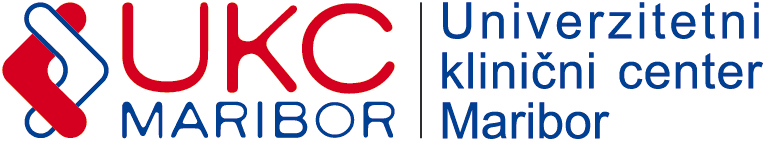 Številka: 422-E-PL-05-21DDatum: 26.03.2021POVPRAŠEVANJESpoštovani!Vabimo vas k oddaji ponudbe za: » VOZIČEK Z MOŽNOSTJO PRENOSA PO STOPNICAH «.Predmet naročila za oddajo ponudbe je podrobneje specificiran v specifikaciji zahtev naročnika.Rok za sprejem ponudb: 29.03.2021 do 12.00 ure.Merilo za izbor: najnižja končna vrednost ponudbe v EUR brez DDV.Pri oblikovanju cene upoštevajte:Plačilo: 60 dni od prejema pravilno izstavljenega računa;dostava: UKC Maribor; popuste in rabate;davek na dodano vrednost (izkazati je potrebno stopnjo in znesek DDV);morebitne druge stroške.Ponudbo pošljite na e-poštni naslov:peter.leskovar@ukc-mb.si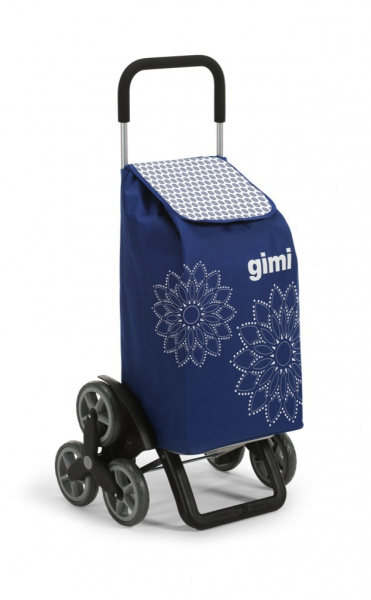 Specifikacija zahtev naročnika: VOZIČEK S TROJNIMI KOLESIOMOGOČENA VOŽNJA PO STOPNICAHNOSILNOST DO 30KGPROSTORNINA 56L1 KOSSLUŽBA ZA NABAVO OPREME, MATERIALA IN STORITEVOddelek nabave nezdravstvenega materiala in storitev                                                                                                                                       Slika je simboličnaPeter Leskovar